Website from TemplateFind a templateDownload and unzip itRight-click on the ‘index.html’ page and choose ‘Open with’ then DreamweaverSplit the screen to show both HTML and the output Design__________________________________________________http://all-free-download.com/free-website-templates/download/miscellaneous_341.html 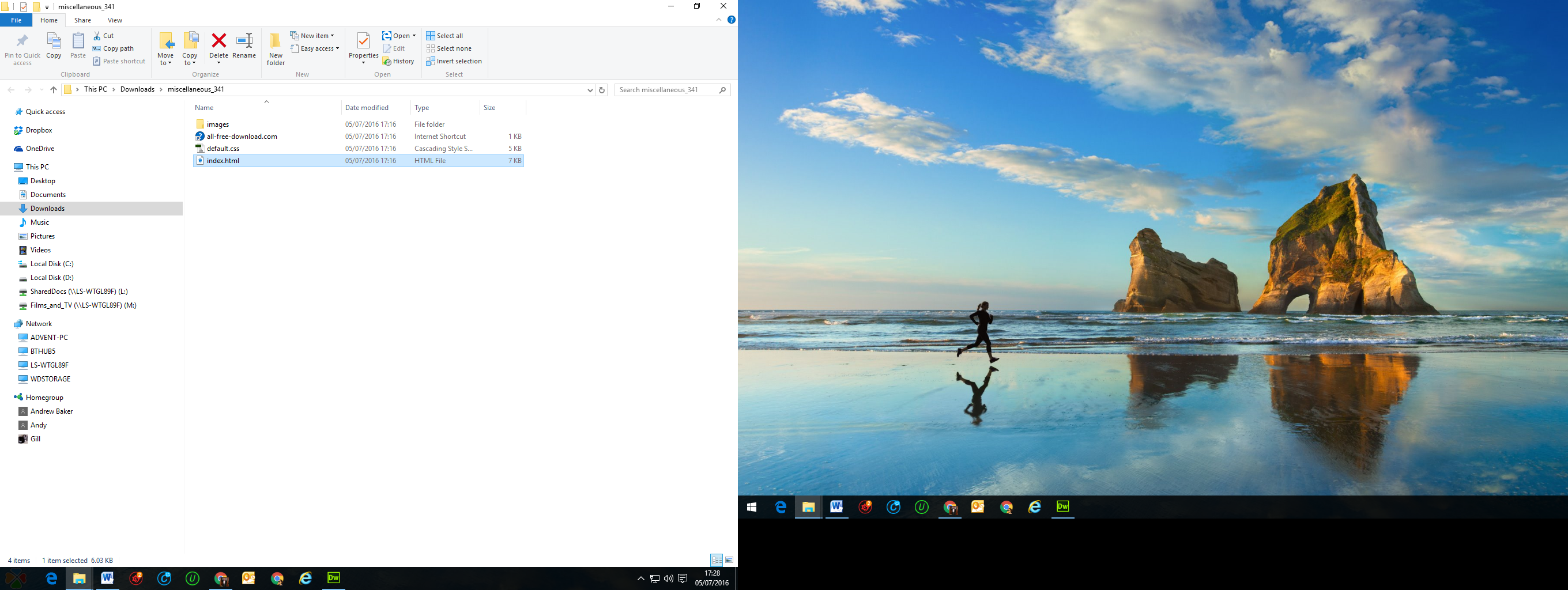 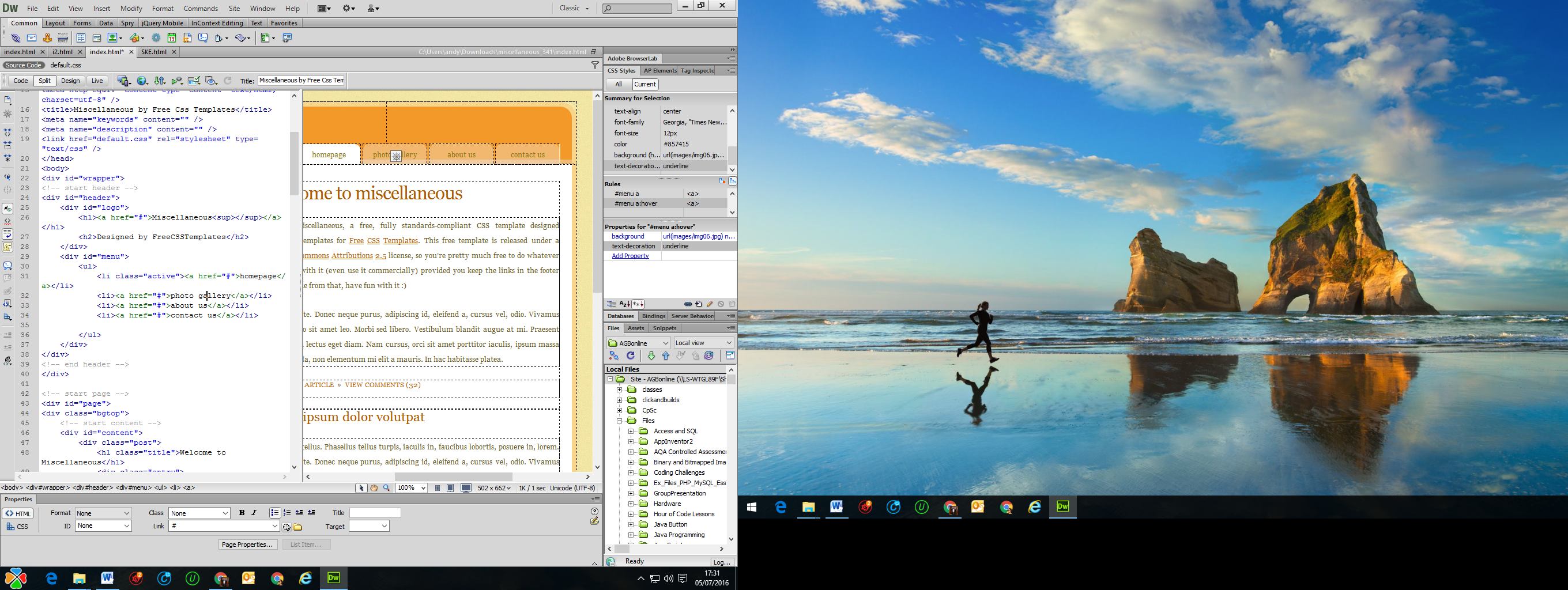 Modify the TemplateClick on somewhere in the Design and look at the cursor in the Split sectionChange some text in the Design area.  Nothing happens in the Split side until you click onto that sideChange some text in the Split side.  Now click in the DesignClick on the ‘Photo gallery Tab’ in the design sideCopy 	<li><a href="#">photo gallery</a></li> and paste it below it, on a new line







Add as many tabs as you need for you site plan and change the text that appears on the Tabs.After each   #  type in the name of the page that you want to link to.  Eg #Coding.htmlChange the website name from Miscellaneous to your nameMake any other changes to the structure that you want and then save this index pageIn File explorer, copy the index page and change the name of the copy to one of your menu titles